REPÚBLICA FEDERATIVA DO BRASIL ESTADO DE SANTA CATARINA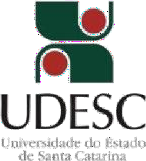 UNIVERSIDADE DO ESTADO DE SANTA CATARINA - UDESC CENTRO DE CIÊNCIAS DA SAÚDE E DO ESPORTE – CEFIDPROGRAMA DE PÓS-GRADUAÇÃO EM FISIOTERAPIA - PPGFTReconhecido pelo Decreto Estadual no 1.101, de 03/08/2012, publicado no Diário Oficial de Santa Catarina no 19.389 de 06/08/2012.Homologado pelo CNE, Portaria MEC nº 1364, de 29/09/2011, publicado no Diário Oficial da União nº 189 de 30/09/2011.VERIFICAÇÃO PROCESSUAL – Solicitação de Banca de DefesaDeclaramos para os devidos fins e efeitos, que o (a) discente NOME COMPLETO apresentou os seguintes documentos e contemplou os seguintes itens da resolução nº 001/2022/PPGFT/CEFID/UDESC em consonância com a resolução nº 013/2014/CONSEPE/UDESC:Apresentou formulário de solicitação de banca de defesa com as comprovação de ciência dos membros componentes da banca.Apresentou resumo da dissertação.Aprovado(a) com média mínima B em disciplinas que somem o número mínimo de créditos estabelecidos pelo Projeto Pedagógico do Curso.Foi aprovado na qualificação do projeto.Atingiu os 24 créditos mínimos disciplinares.Concluiu todas as disciplinas obrigatórias.Cursou ao menos 1 (uma) disciplina da sua respectiva linha de pesquisa seja como aluno regular ou como aluno especial antes de ingressar formalmente no curso.Exame de proficiência em inglês com pontuação igual ou superior aos exames permitidos e elencados no artigo nº 28 da Resolução nº 001/2022/CPG/PPGFT ou um exame emitido pela escola de idiomas parceira do PPGFT com uma pontuação igual ou superior a 66%.Florianópolis, DIA de MÊS de 20___.Nota¹: O SECEPG checará item por item e assinará digitalmente dando endosso ao comprimento dos mesmos.Rual Pascoal Simone, 358 - Coqueiros - Florianópolis - SC / CEP: 88080-350 / Telefone: (48)3321-8660